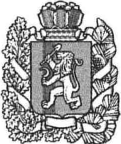 АДМИНИСТРАЦИЯ БОГУЧАНСКОГО РАЙОНАПОСТАНОВЛЕНИЕ12 .11.2019                 с. Богучаны                      №1106-ПО внесении изменений в постановление администрации Богучанского района от 28.01.2019 № 57-п «Об утверждении программы регулярных пассажирских перевозок автомобильным транспортом по муниципальным маршрутам с небольшой интенсивностью пассажирских потоков в Богучанском районе на 2019 год»В соответствии со ст. 15 Федерального закона от 06.10.2003 № 131-ФЗ «Об общих принципах организации местного самоуправления в Российской Федерации», решения Богучанского районного Совета депутатов от  07.11.2019 № 41/1-270 «О внесении изменений и дополнений в решение Богучанского районного Совета депутатов от 25.12.2018 № 32/1-229 «О районном бюджете на 2019 год и плановый период 2020-2021 годов», постановления  администрации  Богучанского  района  от 15.11.2016 № 819-п «Об утверждении Порядка и условий предоставления и возврата субсидий юридическим лицам (за исключением государственных и муниципальных учреждений) и индивидуальным предпринимателям в целях возмещения недополученных доходов и (или) финансового обеспечения (возмещения) затрат, возникающих в связи с регулярными перевозками пассажиров автомобильным транспортом по муниципальным маршрутам с небольшой интенсивностью пассажиропотока», ст. 7, 8, 43, 47 Устава Богучанского района Красноярского края,  ПОСТАНОВЛЯЮ:1. Внести изменения в постановление администрации Богучанского района от 28.01.2019 № 57-п «Об утверждении программы регулярных пассажирских перевозок автомобильным транспортом по муниципальным маршрутам с небольшой интенсивностью пассажирских потоков в Богучанском районе на 2019 год» (далее – Постановление) следующего содержания:- приложение к Постановлению читать в новой редакции, согласно приложению.Контроль за исполнением данного постановления возложить на исполняющую обязанности заместителя  Главы Богучанского района по жизнеобеспечению О.И. Якубову.Постановление вступает в силу со дня, следующего за днем его официального опубликования в Официальном вестнике Богучанского района.Исполняющий обязанностиГлавы Богучанского  района  И.М. БрюхановПриложение к постановлению администрацииБогучанского района от 12.11.2019 № 1106-пПриложение к постановлению администрации Богучанского района от 28.01.2019 № 57-пП Р О Г Р А М М Арегулярных пассажирских перевозок автомобильным транспортом по муниципальным маршрутам с небольшой интенсивностью пассажирских потоков в Богучанском районе  на  2019 год Номер     маршрутаНаименование маршрутаПротяженность, кмПробег с пассажирами на год,  кмМарка автобусаВместимость, местДни работыКоличество Количество Количество Планово-расчетный тариф на 1 км  пробега, рублейКоэффициент загрузки Всего  расходов, 
рублейВсего доходов,  
рублейДоходы от платных пассажиров,  рублейСубсидии на оплату льготного  проезда, рублейСубсидии  из  районного  бюджета, рублейСубсидии на 1 км пробега, рублейНомер     маршрутаНаименование маршрутаПротяженность, кмПробег с пассажирами на год,  кмМарка автобусаВместимость, местДни работырейсов в деньдней в годурейсов в годПланово-расчетный тариф на 1 км  пробега, рублейКоэффициент загрузки Всего  расходов, 
рублейВсего доходов,  
рублейДоходы от платных пассажиров,  рублейСубсидии на оплату льготного  проезда, рублейСубсидии  из  районного  бюджета, рублейСубсидии на 1 км пробега, рублей123456789101112131415161718МУНИЦИПАЛЬНЫЕ (междугородные внутрирайонные) МАРШРУТЫМУНИЦИПАЛЬНЫЕ (междугородные внутрирайонные) МАРШРУТЫМУНИЦИПАЛЬНЫЕ (междугородные внутрирайонные) МАРШРУТЫМУНИЦИПАЛЬНЫЕ (междугородные внутрирайонные) МАРШРУТЫМУНИЦИПАЛЬНЫЕ (междугородные внутрирайонные) МАРШРУТЫМУНИЦИПАЛЬНЫЕ (междугородные внутрирайонные) МАРШРУТЫМУНИЦИПАЛЬНЫЕ (междугородные внутрирайонные) МАРШРУТЫ200п. Такучет - п. Октябрьский 7156 516ПАЗ 32053251,3,5,7419979664,130,213 624 454916 831504 257412 5742 707 62347,90896201с. Богучаны -п. Манзя *9021 780ПАЗ 32053301,4,5212124264,130,451 396 783908 553499 704408 849488 23122,41646201с. Богучаны -п. Манзя **90,317 157ПАЗ 32053301,4,529519064,130,451 100 304715 704393 637322 067384 59922,41646202с. Богучаны - п. Нижнетерянск *1004 000ПАЗ 32053302,32204064,130,24256 52688 99248 94640 046167 53441,88346202с. Богучаны - п. Нижнетерянск **100,30ПАЗ 32053302,320064,130,24000000,00000204с. Богучаны - п. Чунояр *15027 000ПАЗ 32053251,4,529018064,130,331 731 549688 298378 564309 7341 043 25238,63896204с. Богучаны - п. Чунояр ******15610 920ПАЗ 32053251,4,52357064,130,33700 316278 378153 108125 270421 93738,63896204с. Богучаны - п. Чунояр *****156,66 890ПАЗ 32053251,4,52224464,130,33441 891175 65496 60979 044266 23838,63896205с. Богучаны - п. Говорково *1207 200Газель 322131332306054,810,38394 643109 90560 44849 457284 73839,54686205с. Богучаны - п. Говорково **1264 788Газель 322131332193854,810,38262 43773 08740 19832 889189 35039,54686207с. Богучаны - п. Невонка *7718 480ПАЗ 32053251,2,4,5212024064,130,541 185 149770 893423 991346 902414 25622,41646207с. Богучаны - п. Невонка **8312 782ПАЗ 32053251,2,4,527715464,130,54819 728533 201293 261239 941286 52722,41646208с. Богучаны - п. Осиновый Мыс *15518 600ПАЗ 32053252,326012064,130,431 192 845617 846339 815278 030575 00030,91396208с. Богучаны - п. Осиновый Мыс **16112 558ПАЗ 32053252,32397864,130,43805 363417 145229 430187 715388 21830,91396209с. Богучаны - п. Хребтовый *319143 550ПАЗ 32053251-7222545064,130,299 206 0713 215 8791 768 7331 447 1455 990 19341,72896209с. Богучаны - п. Хребтовый **32527 950ПАЗ 32053251-72438664,130,291 792 474626 150344 382281 7671 166 32541,72896209с. Богучаны - п. Хребтовый ****33461 456ПАЗ 32053251-729218464,130,293 941 2631 376 768757 222619 5462 564 49541,72896212с. Богучаны - д. Каменка *1272 286ПАЗ 32053302291864,130,38146 60580 52744 29036 23766 07828,90546212с. Богучаны - д. Каменка **127,30ПАЗ 3205330220064,130,38000000,00000213с. Богучаны - п. Такучет *17810 680ПАЗ 320532542306064,130,44684 924363 013199 657163 356321 91130,14146213с. Богучаны - п. Такучет **1846 992ПАЗ 320532542193864,130,44448 407237 658130 712106 946210 74930,14146216с. Богучаны - д. Карабула - п. Новохайский *8410 080Газель 3221313443012054,810,05552 50020 24611 1359 111532 25452,80296216с. Богучаны - д. Карабула - п. Новохайский **905 220Газель 322131344155854,810,05286 11610 4845 7664 718275 63252,80296228с. Богучаны - д. Карабула - п. Новохайский - п. Кежек1181 888ПАЗ 32053254441664,130,05121 0807 2924 0113 282113 78860,26896221с. Богучаны - мост - д Бедоба -                            п. Беляки *1236 519Газель 322131323185354,810,42357 316109 98560 49249 493247 33137,94006221с. Богучаны - мост - д Бедоба -                               п. Беляки **123,33 329Газель 32213132392754,810,42182 47356 16730 89225 275126 30637,94006223с. Богучаны - мост - п. Беляки *999 405Газель 32213132,33329554,810,40515 502151 12083 11668 004364 38238,74346223с. Богучаны - мост - п. Беляки **99,36 256Газель 32213132,33216354,810,40342 895100 52055 28645 234242 37538,74346226п. Ангарский - п. Шиверский6731 825ПАЗ 32053251-5223847564,130,272 040 984663 790365 084298 7051 377 19443,27396226п. Ангарский - п. Шиверский672 412Газель 32213131-52183654,810,14132 20513 5657 4616 104118 6410,00000227п.Артюгино - п.Нижнетерянск - д.Каменка811 053Газель 32213132271354,810,0957 7163 8072 0941 71353 909,5851,19616227п.Артюгино - п.Нижнетерянск - д.Каменка818 586ПАЗ 3205325225310664,130,09550 63359 69432 83226 862490 938,5757,17896227п.Артюгино - п.Нижнетерянск - д.Каменка108648Газель 3221313223654,810,0935 5182 3431 2881 05433 175,1351,19616227п.Артюгино - п.Нижнетерянск - д.Каменка1083 240ПАЗ 320532522153064,130,09207 78622 52612 38910 137185 259,8457,17896102с. Богучаны - ст.Карабула ***525 200ПАЗ 32053411-742510064,130,21333 484111 48261 31550 167222 00142,69256102с. Богучаны - ст.Карабула ***523 744ЛиАЗ 525636-01881-74187289,670,18335 730147 66981 21866 451188 06150,22983ИТОГО:ИТОГО:2 082570 9901 8494 35836 183 67113 675 1707 521 3436 153 82622 508 501МУНИЦИПАЛЬНЫЕ (пригородные) МАРШРУТЫМУНИЦИПАЛЬНЫЕ (пригородные) МАРШРУТЫМУНИЦИПАЛЬНЫЕ (пригородные) МАРШРУТЫМУНИЦИПАЛЬНЫЕ (пригородные) МАРШРУТЫМУНИЦИПАЛЬНЫЕ (пригородные) МАРШРУТЫ102с. Богучаны - ст.Карабула *4623 920ПАЗ 32053411-7413052064,130,211 534 025512 818282 050230 7681 021 20642,69256102с. Богучаны - ст.Карабула *4618 400ЛиАЗ 525636-01881-7410040089,670,181 649 955725 725399 149326 576924 23050,22989102с. Богучаны - ст.Карабула ****495 096ПАЗ 32053411-742610464,130,21326 81483 13247 48137 409243 68147,81828102с. Богучаны - ст.Карабула ****4912 936ЛиАЗ 525636-01881-746626489,670,181 159 990453 311245 543203 990706 68054,62887104с. Богучаны - мост - п. Ангарский *2615 704ПАЗ 32053411-5415160464,130,311 007 120496 999273 349223 649510 12232,48356104с. Богучаны - мост - п. Ангарский **26,310 099ПАЗ 32053411-549638464,130,31647 676319 618175 790143 828328 05832,48356107с. Богучаны - п. Пинчуга *3811 476ПАЗ 32053411-5215130264,130,43735 973503 781277 080226 702232 19120,23276107с. Богучаны - п. Пинчуга **38,37 354ПАЗ 32053411-529619264,130,43471 597322 813177 547145 266148 78420,23276113п. Ангарский - п. Артюгино309 690Газель 32213131-52,512932354,810,30531 12394 10051 75542 345437 02445,10046113п. Ангарский - п. Артюгино308 220ПАЗ 32053411-52,511027464,130,10527 16183 91846 15537 763443 24353,92244114д. Иркинеево - п. Ангарский240Газель 32213131-52,50054,810,23000000,00000ИТОГО:ИТОГО:118,6122 895    1 055            3 367   8 591 4343 596 2171 975 8991 618 2974 995 218МУНИЦИПАЛЬНЫЕ (пригородные) МАРШРУТЫ между поселениями сельсоветаМУНИЦИПАЛЬНЫЕ (пригородные) МАРШРУТЫ между поселениями сельсоветаМУНИЦИПАЛЬНЫЕ (пригородные) МАРШРУТЫ между поселениями сельсоветаМУНИЦИПАЛЬНЫЕ (пригородные) МАРШРУТЫ между поселениями сельсоветаМУНИЦИПАЛЬНЫЕ (пригородные) МАРШРУТЫ между поселениями сельсоветаМУНИЦИПАЛЬНЫЕ (пригородные) МАРШРУТЫ между поселениями сельсоветаМУНИЦИПАЛЬНЫЕ (пригородные) МАРШРУТЫ между поселениями сельсоветаМУНИЦИПАЛЬНЫЕ (пригородные) МАРШРУТЫ между поселениями сельсоветаМУНИЦИПАЛЬНЫЕ (пригородные) МАРШРУТЫ между поселениями сельсовета103с. Богучаны - д. Ярки *286 608Газель 32213132,545923654,810,16362 19434 22418 82315 401327 97049,63226103с. Богучаны - д. Ярки **28,34 415Газель 32213132,543915654,810,16241 98222 86512 57610 289219 11749,63226ИТОГО:ИТОГО:28,311 02398392604 17657 08931 39925 690547 087МУНИЦИПАЛЬНЫЕ (городские) МАРШРУТЫ МУНИЦИПАЛЬНЫЕ (городские) МАРШРУТЫ МУНИЦИПАЛЬНЫЕ (городские) МАРШРУТЫ МУНИЦИПАЛЬНЫЕ (городские) МАРШРУТЫ МУНИЦИПАЛЬНЫЕ (городские) МАРШРУТЫ 8мкр. Западный - мкр. Восточный *9,2536 427ЛиАЗ 525636-011101-7221793 938108,530,163 953 4211 610 647885 856724 7912 342 7748мкр. Западный - мкр. Восточный *9,257 030ПАЗ 32053411-7223576074,490,18523 67571 54039 34732 193452 135ИТОГО:ИТОГО:9,2543 4572144 6984 477 0961 682 187925 203756 9842 794 90964,315118мкр. Западный - мкр. Восточный ***15,7510 395ЛиАЗ 5256451101-72230660108,530,161 184 594482 610265 436217 175701 9858мкр. Западный - мкр. Восточный ***15,753 339ПАЗ 32053411-7221021274,490,18210 01028 69015 77912 911181 320ИТОГО:ИТОГО:15,7513 734408721 394 604511 300281 214230 084883 30564,315118мкр. Западный - мкр. Восточный ****15,7522 082ЛиАЗ 5256451101-722641 402108,530,162 479 299480 399264 219216 1801 998 8998мкр. Западный - мкр. Восточный ****15,757 340ПАЗ 32053411-7222146674,490,18489 92643 22123 77219 449446 705ИТОГО:ИТОГО:15,7529 421851 8682 969 225523 620287 991235 6292 445 60483,124479БЭГ - мкр. Восточный *12,851 750ЛиАЗ 5256451101-7221844 043109,060,175 643 9741 705 646938 105767 5413 938 3289БЭГ - мкр. Восточный *12,88 435ПАЗ 32053411-7223065986,670,17731 09189 15249 03440 119641 939ИТОГО:ИТОГО:12,860 1862144 7026 375 0651 794 798987 139807 6604 580 26776,102389БЭГ - мкр. Восточный ***13,18 122ЛиАЗ 5256451101-72228620109,060,17897 227271 148149 131122 017626 0789БЭГ - мкр. Восточный ***13,13 301ПАЗ 32053411-7221125286,670,17277 03733 78318 58115 202243 254ИТОГО:ИТОГО:13,111 423408721 174 264304 931167 712137 219869 33276,102389БЭГ - мкр. Восточный ****13,118 366ЛиАЗ 5256451101-722641 402109,060,171 935 062624 776343 627281 1491 310 2869БЭГ - мкр. Восточный ****13,16 105ПАЗ 32053411-7222146686,670,17583 12186 27147 44938 822496 850ИТОГО:ИТОГО:13,124 471851 8682 518 183711 047391 076319 9711 807 13673,848639 аБЭГ - мкр. Восточный *12,815 283ЛиАЗ 5256451101-6111091 194109,060,191 666 808577 189317 454259 7351 089 6199 аБЭГ - мкр. Восточный *12,89 997ПАЗ 32053411-6117178186,670,25866 437153 71384 54269 171712 724ИТОГО:ИТОГО:12,825 2801801 9752 533 245730 902401 996328 9061 802 34371,295249 аБЭГ - мкр. Восточный ***13,11 939ЛиАЗ 5256451101-61113148109,060,1947 14716 3268 9797 34730 8229 аБЭГ - мкр. Восточный ***13,13 393ПАЗ 32053411-6112425986,670,25424 63875 33441 43433 900349 304ИТОГО:ИТОГО:13,15 33237407471 78591 66050 41341 247380 12671,295249 аБЭГ - мкр. Восточный ****13,15 607ЛиАЗ 5256451101-61139428109,060,19462 378173 19295 25677 936289 1859 аБЭГ - мкр. Восточный ****13,15 633ПАЗ 32053411-6113943086,670,25606 717129 23071 07758 154477 487ИТОГО:ИТОГО:13,111 240788581 069 095302 422166 332136 090766 67268,2104911БЭГ - Прокуратура *9,512 635ПАЗ 32053411-5101331 33086,670,191 095 094233 605128 483105 122861 48968,1827211БЭГ - Прокуратура ***9,82 185ПАЗ 32053411-5102222386,670,19189 41240 40522 22318 182149 00768,1827211БЭГ - Прокуратура ****9,813 348ПАЗ 32053411-5101361 36286,670,191 156 836255 994140 797115 197900 84367,484738 амкр. Западный - мкр. Восточный *9,618 605ПАЗ 32053411-6111761 93886,670,311 612 505555 136305 325249 8111 057 36956,833128 амкр. Западный - мкр. Восточный **16,16 246,8ПАЗ 32053411-6113538886,670,31541 419186 394101 13782 748355 02556,833128 амкр. Западный - мкр. Восточный **16,113 153,7ПАЗ 32053411-6117481786,670,311 140 050183 885101 13782 748956 16572,69173ИТОГО:ИТОГО:67,85199 083    1 090          17 405   19 864 4896 131 3183 370 8452 757 96320 609 592В С Е Г О:В С Е Г О:2 296903 9914 091       25 522   65 243 77023 459 79412 899 48710 555 77748 660 399* до 18.08.2019 включительно* до 18.08.2019 включительно** с 19.08.2019 до 31.12.2019г.** с 19.08.2019 до 31.12.2019г.*** с 19.08.2019 до 30.09.2019г.*** с 19.08.2019 до 30.09.2019г.**** с 01.10.2019 до 31.12.2019г.**** с 01.10.2019 до 31.12.2019г.***** с 11.11.2019 до 31.12.2019г.***** с 11.11.2019 до 31.12.2019г.***** с 11.11.2019 до 31.12.2019г.***** с 11.11.2019 до 31.12.2019г.***** с 11.11.2019 до 31.12.2019г.***** с 11.11.2019 до 31.12.2019г.***** с 11.11.2019 до 31.12.2019г.***** с 11.11.2019 до 31.12.2019г.***** с 11.11.2019 до 31.12.2019г.***** с 11.11.2019 до 31.12.2019г.***** с 11.11.2019 до 31.12.2019г.***** с 11.11.2019 до 31.12.2019г.***** с 11.11.2019 до 31.12.2019г.***** с 11.11.2019 до 31.12.2019г.***** с 11.11.2019 до 31.12.2019г.***** с 11.11.2019 до 31.12.2019г.***** с 11.11.2019 до 31.12.2019г.***** с 11.11.2019 до 31.12.2019г.****** с 19.08.2019 до 10.11.2019г.****** с 19.08.2019 до 10.11.2019г.